ЭЛЕКТРОБЕЗОПАСНОСТЬ ПРИ РЫБНОЙ ЛОВЛЕВ осенне-летний сезон рыбаки-любители (в том числе и юные рыбаки) устремляются к водоемам, вблизи которых нередко проходят воздушные линии электропередачи. Не уделяя должного внимания выбору места для ловли рыбы, рыбаки часто выбирают место под проводами в охранных зонах воздушных линий электропередач, что может привести не только к хорошему улову, но и к поражению электрическим током. Так 26.05.2022“. вблизи н. п. Осливка Белыничского района Могилевской области Гуз Андрей Владимирович, 17.04.1979 года рождения, командир батальона милиции Советского района г. Минска. При рыбной ловли на речке Осливка поднял удочку и приблизился удилищем на недопустимое расстояние к нижнему проводу ВЛ—110кВ, в результате чего попал под действие электрического тока,. самостоятельно  дошел  до  своего  автомобиля  и  добрался  на  нем  по  месту регистр в  г  Белыничи.  Вызванной  скорой  помощью  был  доставлен  в  УЗ Белыничская  ЦРБ  с  ожогами  -1 и  2 степени. Помещен в реанимационное отделение где в последствии скончался.04 июня 2022 года в 13 часов 49 минут Трофимович Николай Иванович, 1952  года рождения, житель деревни Муравищина Слуцкого района, получил электрогравму, шел по берегу речки с поднятым вверх удилищем от автомобиля к устью реки Случь под воздушной линией ВЛ-110кВ, приблизил удочку на недопустимое расстояние был поражен электрическим током. Пострадавший с ожогами был доставлен на личном автомобиле в реанимационное отделение УЗ «Слуцкая ЦРБ». Находится в реанимационном отделении..Предупреждающие плакаты на опорах ВЛ- 1 10 о запрете ловли рыбы,  имеются. Возможность поражения электрическим током в охранных зонах воздушных линий электропередач высока тем, что практически не требуется даже прямого контакта с проводами, – риск поражения возникает даже при приближении к ним на недопустимое расстояние, что может вызвать электрический разряд между удочкой и проводами. Во время рыбалки при прикосновении леской или удочкой к проводам линий электропередач, поражен электрическим током может быть не только сам прикоснувшийся, но и те, кто находится рядом. Учитывая длину современных удилищ-  шесть и более метров, да еще если прибавить рост человека, получается около восьми метров, поэтому рыбаки (даже дети) чаще попадают под напряжение при забросе удочки или при проходе под проводами с разложенной удочкой. Поэтому на рыбалке надо быть особенно внимательным и не приближаться к линиям электропередач на расстояние возможного касания проводов или приближения к ним на недопустимо близкое расстояние. При перемещениях под проводами линий электропередач необходимо предварительно складывать удилища. Эти меры предосторожности позволят избежать попадания под напряжение.  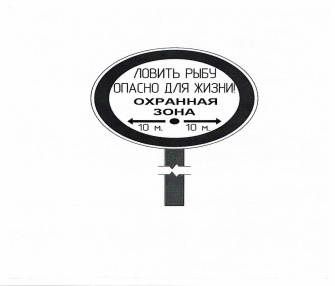 Электротравматизм опасен своими последствиями и может привести к тяжелым и смертельным исходам. Человек ощущает воздействие электрического тока в тот момент, когда предотвратить поражение током оказывается практически   невозможным. Такие факторы как повышенная влажность в границах водоёма, мокрая леска и удилище, и то, что современные удилища изготавливаются из углепластика – материала, который является хорошим проводником электрического тока, увеличивают вероятность попадания человека под напряжение и увеличивают вероятность смертельной травмы.Глусская районная инспекция энергогазнадзора еще раз обращается к любителям рыбной ловли: соблюдайте правила поведения вблизи энергообъектов! — Категорически запрещается ловить рыбу под воздушными линиями электропередачи!